ОтчетСекции «Экономика природопользования» РЭА за 2018 год	В секции «Экономика природопользования» РЭА состоит 31 человек, в том числе 13 докторов наук, действительных членов РЭА. 	В отчетном году секция вела свою деятельность по следующим направлениям:1.Проведение научно-исследовательских работМожно выделить такие НИР как: «Оценка эффективности внедрения НДТ в Российской Федерации, прогнозирования и оценки экологических последствий различных сценариев промышленного развития» (Кафедра экономики природопользования)  «Разработать научно-обоснованные предложения по совершенствованию механизма платежей за пользование поверхностными водными объектами отдельными отраслями экономики Российской Федерации» (СОПС).2. Проведение и участие в научных конференциях, семинарах, встречах, круглых столах:За отчетный год члены секции осуществили целый ряд научно-исследовательских работ, приняли участие в 104 научно-организационных мероприятиях, в том числе 20 международного уровня.Следует выделить такие мероприятия как:Всероссийская научно-практическая конференция «Многофакторные вызовы и риски в условиях реализации стратегии научно-технологического и экономического развития макрорегиона «Северо-Запад», ИРПЭ РАН, октябрь 2018, Якутск.Круглый стол в Аналитическом центре при Правительстве Российской Федерации «Обсуждение приоритетов и содержания федерального проекта «Сохранение биологического разнообразия и развития экологического туризма» как компонента национального проекта «Экология»» 24 сентября 2018 г.IX Международный форум «Экология», организатором которого является АНО «Общественный форум «Экология». 22-23 марта 2018 г.  Съезд Вольного экономического общества, 2 апреля  День полярника, 21 мая  Петербургский международный экономический форум 24 маяДень Эколога, 5 июня  II-й Всероссийский водный конгресс5 - 7 июня  семинар ОЭСР по водным проблемам  25-29 сентября   Международный Молодежный Форум по устойчивому развитию,  31 марта  Памятные конференции и мероприятия:Международная научная конференция Хачатуровские чтения - 2018 «Современные тренды экологически устойчивого развития» 6 декабря   Совместное заседание секции экономики природопользования ВЭО России и РЭА, посвященное памяти д.э.н., профессора Лукьянчикова Н.Н. 19 декабря 2018 г.,  3. Издание книг, публикация научных статей:Членами секции выполнено 9 НИР, подготовлено 53 публикаций: 13 монографий, в том числе в зарубежных изданиях, 6 публикаций в Scopus, 10 – в РИНЦ.Следует выделить следующие публикации:Зеленая экономика: перезагрузка. Коллективная монография под ред. Шевчука А.В. Изд. Зимородок, 2018 .(переиздание)PROBLEMS AND PROSPECTS OF TRANSITION TO GREEN ECONOMY IN RUSSIA (Проблемы перехода к зеленой экономике в России) Статья в международной монографии “National Security & Innovation Activities: Methodology, Policy and Practice» Monograph. University of Bielsko-Biala – 2018, 416 p. Шевчук А.В., Комарова И.И.Учебное пособие "Управление природопользованием" под редакцией профессора С.М. Никонорова, доцента М.В. ПалтаModern methods of the regional development's sustainability assessment and their approbation – the Republic of Tatarstan, for example Modern methods of the regional development's sustainability assessment and their approbation – the Republic of Tatarstan, for example. Nikonorov S.M.Стратегия экологической безопасности: какой она должна быть, но не является. Харченко С.Г. В сб.: "Стратегическое управление в сфере экологической безопасности: нерешенные проблемы" МАКСПРЕСС, 2018.4. Участие в осуществлении экологических экспертиз по линии Росводресурсы, Центрнедра, Мособлэкологии и пр.5. Участие в заседаниях Экспертных советов, НТС: члены секции приняли участие в заседаниях Экспертного совета Комитета СФ по аграрно-продовольственной политике и природопользованию, научно-технических советах различных министерств и ведомств, Аналитического центра при правительстве РФ, Минприроды России, Росводресурсы, Росприроднадзор по ЦФО. 6. Организационная деятельность.В отчетном году в состав РЭА были введены 11 ученых и специалистов.Три члена секции были поощрены различными наградами, в том числе зарубежными, четыре члена секции ведут активную преподавательскую деятельность. Председатель секции «Экономика природопользования» РЭА                                         А.В.Шевчук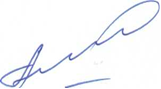 Расширенный отчетСекции «Экономика природопользования» РЭА за 2018 год1 Научные исследования:Дорохина Е.Ю.:1.1 Наименование темы: «Экономический анализ, прогноз и решение региональных конфликтов при использовании природных ресурсов»  Актуальность: Устойчивое развитие регионов и России в целом не представляется возможным без рационального использования природных ресурсов и эффективного разрешения возможных конфликтов, связанных с их использованием. Таким образом, тема исследования является весьма актуальной. Новизна исследования: В качестве средства решения конфликтов при использовании природных ресурсов предлагается создание экопромышленных систем (парков и сетей). Результаты, полученные в ходе исследования: Проанализированы возможности рационального использования природных ресурсов в рамках экопромышленных систем. Для кого выполнялась работа РФФИ №18-010-00108Князева Г.А.:1.2 Наименование темы: Методологическое обеспечение формирования модели устойчивого развития северных (арктических) моногородов на основе системного подхода Актуальность: Отсутствие целостной концепции, обеспечивающей комплексное решение  проблемы трансформации моногородов в современных условиях, недостаточная разработанность ее отдельных аспектов определили общий замысел исследования, состоящий в том, чтобы системно, используя единую методологию, выявить общие подходы к исследованию механизмов внутренней организации и внешних взаимосвязей моногорода и на этой основе разработать модели (сценарии) устойчивого развития северных (арктических) моногородов, апробировать их к применительно к северным моногородам Республики Коми. Новизна исследования: Новизна исследования заключается в системном подходе  создания методологии формирования модели устойчивого развития северных (арктических) моногородов, включающей типологизацию, формирование сценариев развития и   разработку многофакторной  модели устойчивого развития моногорода; Результаты, полученные в ходе исследования: Подготовлены и опубликованы статьи, в которых изложены методические рекомендации построения сценариев стратегического развития северных моногородов на принципах устойчивого развития. Для кого выполнялась работа  План НИР Сыктывкарского государственного университета им.П.СорокинаНекрасова М.А.:1.3 Наименование темы: Приоритетный проект «Дикая природа России: сохранить и увидеть» Разработка методических указаний и типовой формы «Программа развития особо охраняемых территорий для целей экологического и познавательного туризма» Актуальность: актуальность темы обусловлена стратегическими целями по развитию туризма и увеличению внутреннего и въездного туристского потока Новизна исследования: впервые разработаны методические указания и типовая форма «Программа развития особо охраняемых территорий для целей экологического и познавательного туризма» Результаты, полученные в ходе исследования: методические указания и типовая форма «Программа развития особо охраняемых территорий для целей экологического и познавательного туризма» Для кого выполнялась работа: Минприроды России1.4 Наименование темы: «Методические рекомендации по организации научно-исследовательских работ на особо охраняемых природных территориях федерального значения» Актуальность: актуальность темы обусловлена стратегическими целями по развитию научного потенциала системы особо охраняемых территорий федерального значения Новизна исследования: впервые разработаны методические указания по организации научно-исследовательской работы, определены стратегические тему исследовательских работ Результаты, полученные в ходе исследования: методические рекомендации по организации научно-исследовательских работ на особо охраняемых природных территориях федерального значения Для кого выполнялась работа: Минприроды России1.5. Никоноров С.М.:1) 7 ноября 2018 - 3 декабря 2018 Рейтинг устойчивого развития регионов и компаний Баренцева Евро-Арктического региона - Полярный индекс Баренц-региона. Кафедра экономики природопользования Руководитель: Никоноров С.М.  Участники НИР: Кривичев А.И., Лебедев А.В., Папенов К.В., Ситкина К.С., Ховавко И.Ю.  2) 20 июля 2018 - 15 ноября 2018 Оценка эффективности внедрения НДТ в Российской Федерации, прогнозирования и оценки экологических последствий различных сценариев промышленного развития Кафедра экономики природопользования Руководитель: Бобылев С.Н.  Ответственный исполнитель: Соловьева С.В.  Участники НИР: Кирюшин П.А., Кудрявцева О.В., Никоноров С.М., Ховавко И.Ю., Яковлева Е.Ю.  3) 2 апреля 2018 - 30 июня 2018 "Методика составления рейтинга устойчивого развития субъектов РФ, полностью или частично входящих в Арктическую зону РФ, и компаний, осуществляющих деятельность на территории Арктической зоны РФ. - Полярного индекса" Кафедра экономики природопользования Руководитель: Никоноров С.М.  Участники НИР: Кривичев А.И., Лебедев А.В., Папенов К.В., Ситкина К.С.   	1) 2018 Полярный индекс 2.0. Рейтинг устойчивого развития регионов российской Арктики Авторы: Никоноров С.М., Папенов К.В., Ситкина К.С., Кривичев А.И., Лебедев А.В. #2, 15 с.2) 2018 Полярный индекс 1.0. Рейтинг устойчивого развития компаний, работающих в российской Арктике Авторы: Никоноров С.М., Папенов К.В., Ситкина К.С., Кривичев А.И., Лебедев А.В. #1, 25 с.   	1.5. Шевчук А.В., Анисимов С.П., Комарова И.И. Наименование темы: Разработать научно-обоснованные предложения по совершенствованию механизма платежей за пользование поверхностными водными объектами отдельными отраслями экономики Российской Федерации» Актуальность: необходимость повышение эффективности действующей системы платного водопользования  Новизна исследования: впервые за последние 10 лет проводится научное исследования по анализу применения и корректировке ставок платы за пользование водными объектами.   Результаты, полученные в ходе исследования: анализ состояния системы платного водопользования и основные направления ее совершенствования.   Для кого выполнялась работа: Минприроды России В части научно-организационной работы:а) участие   в научных, научно-практических или других конференциях.б) публикация научных статей в различных изданиях:Перечень работ, опубликованных сотрудниками в 2018 г.д)  Сведения о наградах, полученных сотрудниками отдела. Дорохина Е.Ю. - Знак особого отличия UK ACADEMY OF EDUCATION «За служение науки» I степени.Некрасова М.А. - Благодарность Аналитического центра при Правительстве Российской федерации асессору конкурса профессионального управления проектной деятельностью «Проектный олимп-2018» М.А. Некрасовой «За активное участие, профессионализм, объективность и высокий уровень экспертизы при проведении оценки участников конкурса».Шевчук А.В., Орден Вернадского В.И., знак «За служение науке» Британской Академии образования.е) Сведения о преподавательской деятельности (где и должность). Дорохина Е.Ю. - Профессор Российского экономического университета имени Г.В. Плеханова Мелехин Е.С. - Профессор кафедры Экономики нефтяной и газовой промышленности РГУ нефти и газа (НИУ) имени И.М. ГубкинаНекрасова М.А. - Факультета Финансов и Банковского дела ФГБОУ ВО "Российская академия народного хозяйства и государственной службы при Президенте РФ" доцент по договору. Банковский институт НИУ «Высшая школа экономики» доцент по договору. Университет Управления Проектами ПМСОФТ преподаватель по договору. "Газпром корпоративный институт" преподаватель по договору.Шевчук А.В., профессор РАНХиГС, кафедра управления природопользованием и охраной окружающей среды Председатель секции «Экономика природопользования» РЭА                                         А.В.Шевчук№ п/пНаименование мероприятия,месяц,Фамилия участника, название докладаСтрана, город, где проводилось оргмероприятиеСовременные тренды экологически устойчивого развития.Международная научная конференция, посвященная памятиакадемика Т.С. Хачатурова, октябрь 2018 г.Мелехин Е.С. Г. МоскваМеждународный Молодежный Форум по устойчивому развитию, март Дорохина Е.Ю. Промышленная экология как идеал устойчивого промышленного развитияГ. МоскваШестая научно-практическая конференция «Стратегическое управление в сфере национальной безопасности России: обеспечение национальных интересов в условиях интеллектуализации экономики», майДорохина Е.Ю.Стратегия экологической безопасности: какой она должна быть, но не являетсяГ. МоскваВсероссийская (национальная) научно-практическая конференция «Устойчивое развитие северных (арктических) территорий» Князева Г.А.Сыктывкар, Сыктывкарский государственный университет им.П.Сорокина, март 2018 г.Организация   Секции  «Зеленая» экономика в условиях Севера в рамках проведения VI Всероссийской научной конференции студентов, аспирантов и молодых ученых  «Человек и окружающая среда» 17-21 апреля 2018 г.Князева Г.А.Всероссийская (национальная) научно-практическая конференция «Устойчивое развитие северных (арктических) территорий» СыктГУ им.П.Сорокина, март 2018 Князева Г.А. Проблемы перехода северных территорий к устойчивому развитиюРоссия, г. СыктывкарВсероссийской научно-практическая конференции «Региональное развитие: экономика и социум». Специальная тема моногорода, 21-22 марта 2018 гКнязева Г.А. Интегральная модель стратегического управления  северным моногородом  на принципах устойчивого развитияРоссия, г. Кемерово Ш Международный экономический симпозиум-2018 СПбГУ, апрель 2018 г. Князева Г.А. Экологический фактор в модернизации северных (арктических) моногородовРоссия, Г.Санкт-ПетербургАктуальные проблемы, направления и механизмы развития производительных сил Севера. Шестая Всероссийская научно-практическая конференция (с международным участием) «Актуальные проблемы, направления и механизмы развития производительных сил Севера -2018» ИСЭиЭП КНЦ Уро РАН , 19-21 сентября 2018 г.Князева Г.А. Модели и инструменты устойчивого развития северных моногородовРоссия,г.СыктывкарВсероссийская  научная конференция (с международным участием) «Социально-экономические,  политические и исторические аспекты развития северных  и арктических регионов России»  г. Сыктывкар, 17–18 октября 2018 г. Князева Г.А. Биоэнерготехнологии: новые направления развития региональногоРоссия, г. СыктывкарВсероссийская научно-практическая конференция «Многофакторные вызовы и риски в условиях реализации стратегии научно-технологического и экономического развития макрорегиона «Северо-Запад», ИРПЭ РАН, октябрь 2018Князева Г.А. Проблемы развития биоэкономики в контексте устойчивого развития северных территорий . лесного сектора  Россия, г.Санкт-ПетербургМеждународная научно-практическая конференция Гаргиа-Октемцы-2018 «Устойчивое развитие северных территорий: инвестиции в сельские местности». 14-15 декабря 2018 г. Князева Г.А. Интеграционная модель управления территорией проживания коренного народа Севера.  Россия, г.ЯкутскЧетвертый межуниверситетский экологический фестиваль ВУЗЭКОФЕСТ-2018 при поддержке Правительства Москвы, 24 апреля 2018Видео выступления в ИМТК МИИТ 24 апреля 2018 https://www.youtube.com/watch?v=s654VzXjJUY Видеоролик на YouTube, LLC Программа - https://docs.google.com/spreadsheets/d/14DY1soxQN2x0S1taNdEnwwmRSKaoVxmZAeCmmSfSu6M/edit#gid=795259730М.А. Некрасова  «Заповедное дело и экотуризм в России: проблемы и перспективы»Россия, г. МоскваОбщественные слушания «ДНК России» организованные Комиссией Общественной Палаты РФ по вопросам развития культуры и сохранению духовного наследия, апрель Запись трансляции телевидения Общественной Палаты РФ https://www.oprf.ru/press/conference/3348 (25.04.2018 Рубрика: Прямая линия   Тема: «Духовно-нравственный код России: перспективы развития» ОПРФ-ТВ, Лицензия Роскомнадзор Эл № ФС77-52413Информационное письмоМ.А. Некрасова «Экологический туризм и просвещение на территории федеральных ООПТ: распространение, возможности и перспективы» Россия, г. Москва «Международный бизнес-семинар «Устойчивое развитие территорий и транспорт будущего»» Воркшоп «Жизнь на одной планете» 19 июля 2018 годаhttps://leader-id.ru/event/10093/Официальный сайт АНО АСИ «Leader ID» М.А. Некрасова «Устойчивое развитие системы национальных парков и экотуризм в России: технологии будущего»Россия, г. Москва Точка кипения Москва, Агентство стратегических инициатив (АСИ)1-ая региональная Турнеделя-2018, 16-18 августа 2018М.А. Некрасова  «Арктический туризм в национальных парках РоссииРоссия, г. Москва парк СокольникиКлиматический форум-2018. Круглый стол. «Деловая дискуссия: возможности инициации международных экологических инфраструктурных проектов в России», 05 сентября 2018 года  http://www.mnr.gov.ru/press/news/natspark_losinyy_ostrov_moskovskaya_oblast_i_blenkheymskiy_dvorets_velikobritaniya_obmenyalis_opytom/
Официальный сайт Минприроды РоссииМ.А. Некрасова  «Устойчивое развитие системы национальных парков и экотуризм в России: инвестиции и международные проекты»Россия, г. Москва24-й международный форум-выставка по туризму «ОТДЫХ/LEISURE», 11 сентября 2018Благодарственное письмо ТАССМ.А. Некрасова  «Устойчивое развитие экологического туризм на Байкальской природной территории: государственно-частное партнерство»Россия, г. МоскваКруглый стол в Аналитическом центре при Правительстве Российской Федерации «Обсуждение приоритетов и содержания федерального проекта «Сохранение биологического разнообразия и развития экологического туризма» как компонента национального проекта «Экология»» 24 сентября 2018 г.М.А. Некрасова  «Актуальные вопросы разработки федерального проекта «Сохранение биологического разнообразия и развития экологического туризма»»Россия, г. МоскваКруглый стол «Проектная деятельность в ОИВ Российской Федерации: что работает, что нет и почему?» 5 октября 2018 годаМ.А. Некрасова «Опыт реализации национальных и федеральных проектов и программ. Почему проекты не взлетают?»Россия, г. МоскваVII Международный инновационно-промышленный форум «Технологический прорыв. Пространственное развитие России». Сессия «Цифровая экономика для устойчивого развития – лучшие мировые практики». 22 ноября 2018 годаИтоги международного форума «Технологический прорыв. Пространственное развитие России» http://www.icsti.su/portal/news/index.php?lang=_r&id=0Благодарственное письмо МЦНТИМ.А. Некрасова  «Цифровые технологии в экологическом туризме»Россия, г. Москва МИА «Россия сегодня»,IV Международный экологический форум «Сохраним планету вместе» - 2018. Секция «Развитие экологического и аграрного туризма» 5 ноября 2018 годаБлагодарственное письмо Минприроды Калужской областиМ.А. Некрасова  ««Зелёные» технологии в развитии экологического туризма в национальных парках Российской Федерации»Россия, г. Калуга Администрация Губернатора Калужской области.Международная выставка-форума наилучших доступных технологий «ГРИНТЕХэкспо». Бизнес-коучинг «Практические решения для снижения стоимости природных рисков промышленных предприятий: сим-инженерия, возможности, будущее» 7 ноября 2018 г. Презентация размещена на сайте со организатора мероприятия Международный центр устойчивого энергетического развития под эгидой ЮНЕСКО (МЦУЭР) http://www.isedc-u.com/22-materialy-verkhnego-menyu/3376-prezentatsii-uchastnikov-biznes-kouchinga-prakticheskie-resheniya-dlya-snizheniya-stoimosti-prirodnykh-riskov-promyshlennykh-predpriyatij-sim-inzheneriya-vozmozhnosti-budushchee.htmlБлагодарственное письмо МЦУЭРМ.А. Некрасова «Оценка природных рисков при разработке национальных проектов: теория и практика» Россия, г. МоскваIV Международная конференция «Зеленый офис. Зеленый город» Круглый стол «Университеты и "зеленое" образование» 7 декабря 2018 года Интернет-страница с программой конференции http://ecogreenofficecity.ru/page4175479.html. Итоги международной конференции «Зеленый офис. Зеленый город» https://www.ecogreenoffice.club/single-post/%D0%BA%D0%BE%D0%BD%D1% 84%D0%B5%D1%80%D0%B5%D0%BD%D1%86% D0% B8%D1%8F-2018Благодарственное письмо Оргкомитета конференцииМ.А. Некрасова «Экологическое образование и просвещение как ключевой фактор в управлении инфраструктурными проектами развития экологического туризма в национальных парках»Россия, г. Москва Павильон Умный город, ВДНХ30.01.2018 философско-методологический семинар «Проблемы глобалистики»Тема:«Глобальный мир: Столкновение интересов». Постановка проблемы и основные выводыА.В.Шевчук, выступление по материалам семинараИнститут философии РАН31 января 2018года,  научно-практическая Конференция Союза «Московского областного объединения организации профсоюзов» (МОООП), Московской областной организации «Всероссийское общество охраны природы» (МособлВООП), Национального комитета «Экологическая безопасность России» (НКЭБР):  «Экологическая безопасность Подмосковья»А.В.Шевчук., участиес докладом по проблеме экологической безопасности Московского регионаЦентрнедраМособлВООП5 февраля 2018 г.  Круглый стол на тему «Право спасает климат».А.В.Шевчук, доклад «Климат, экология, экономика»Институте законодательства и сравнительного правоведения при Правительстве РФ13 февраля 2018 года,   Общероссийский бизнес-форум «Экотехнопарки России». Организатор форума - ТПП РФ, соорганизатор – Минпромторг РоссииА.В.Шевчук., участиеМосквеТПП РФ2 февраля 2018 года в в рамках ежегодной научной сессии «76-ой научно-методической и научно-исследовательской конференции МАДИ» состоялось заседание секции «Перспективы и решения задач в области транспортного строительства в условиях Арктики».  А.В.Шевчук, доклад-презентация «Экологические аспекты транспортного развития АрктикиМосковский автомобильно-дорожный государственный технический университет (МАДИ)20–21 февраля, III Международная конференция «Арктика и шельфовые проекты: перспективы, инновации и развитие регионов» («Арктика 2018»).А.В.Шевчук, участиеМоскве на площадке Торгово-промышленной палаты РФ14.02.2018 г. Заседание Экспертного совета Минэкологии Московской областиА.В.Шевчук, участиеКрасногорскМинэкологии МО27.02.2018 Заседание Экспертного совета Минэкологии Московской областиА.В.Шевчук, участиеКрасногорскМинэкологии МО 28.02.2018 г. Научная конференция по теме «Территориальная схема размещения отходов Московской области»  А.В.Шевчук, участиеп.ДубровскийМО20 марта 2018 года, Четвертая международная конференция «Нефтяные и нефтехимические отходы 2018». А.В.Шевчук, участиеотель «Балчуг Кемпински» (г.Москва) Организатор мероприятия - компания «КРЕОН ЭНЕРДЖИ».   22-23 марта 2018 г.  IX Международный форум «Экология», организатором которого является АНО «Общественный форум «Экология».А.В.Шевчук, доклад на панельной сессии  «Вопросы оценки и ликвидации накопленного экологического ущерба в Арктике"Москва Конгресс-парке гостиницы «Рэдиссон Ройал 2 апреля  Съезд Вольного экономического общества  А.В.Шевчук, доклад на панельной сессии по экологическим проблемам АрктикиКонгресс Центре Park Inn by Radisson Прибалтийская в г.Санкт-Петербурге04 апреля 2018 г. Стратегическая конференция по итогам Года экологии «Экологическая модернизация производственно-промышленного сектора экономики России»  А.В.Шевчук, участие  выступлениемМосква23 апреля 2018 г.  экспертное обсуждение на тему "Развитие экологического страхования в России".А.В.Шевчук, участие  выступлениемпроектный офис Открытого правительства17–19 мая 2018 г. провел Международный форум «Северный Кавказ: пространственное развитие и человеческий капитал».А.В.Шевчук, участие  выступлениемПятигорскСеверо-Кавказский институт – филиал РАНХиГС18 апреля 2018 года   Ломоносовские чтения в МГУ. Заседание панельной сессии «Экологически устойчивое развитие в эпоху цифровых технологий»А.В.Шевчук, доклад «О результатах оценки и ликвидации экологического ущерба в российской зоне Арктики»Экономический факультет МГУ им. М.В.Ломоносова19.04.2018 г. Заседание секции Государственной политики и регулирования в области водных ресурсов НТС Минприроды РоссииА.В.Шевчук, участиеМинприроды России19 апреля 2018 г.  Комитет Совета Федерации по аграрно-продовольственной политике и природопользованию, совещание по вопросу «О ходе работы по формированию экологических фондов в Российской Федерации».А.В.Шевчук, доклад по проблеме формирования эуофондовСФ21 мая 2018 г., День полярникаА.В.Шевчук, участиеМосква22.05.2018 г. заседание круглого стола  по  вопросам  экологизации  общества,  решению  экологических  и  экономических  проблем  энерго -  и  ресурсосбережения  с учетом  имеющегося  на  сегодняшний  день  передового  российского  опыта ведущих компании  нефтегазового сектора экономикиА.В.Шевчук, доклад по проблеме экологизации отраслей экономикиМосква,Государственный геологический музей им. В.И. Вернадского РАН24.05.2018 г. Петербургский международный экономический форумА.В.Шевчук, участиеС.-Пб.28 мая Лекция Александра Пузанова "Городские агломерации как форма территориальной организации и самоорганизации общества"А.В.Шевчук, участиеМосква, ул. Пятницкая, д. 31, стр. 24 июня 2018 г.,   ФГБОУ ВО «Государственный университет управления».   семинар "Современная идеология замкнутого цикла производства и потребления и цифровая экономика»А.В.Шевчук, доклад Об учете экологического фактора при реализации национальных целей и стратегических задач развития страны на период до 2024 года.Москва,ГУУ4.06.2018 г. торжественное мероприятие, посвященному «Всемирному дню окружающей среды»А.В.Шевчук, участиеМосква,Центрнедра5 июня 2018 г. День ЭкологаАВ.Шевчук, П.В.Касьянов, С.П.Киселева и др.Администрация Президента РФ5 - 7 июня 2018 г., II-й Всероссийский водный конгрессА.В.Шевчук, доклад «О разработке методики оценки вреда и внедрении платы за использование водных ресурсов и объектовКомплекс зданий Правительства Москвы27 июня 2018 г. заседание Научного совета РАН по комплексным проблемам евразийской экономической интеграции, модернизации, конкурентоспособности и устойчивому развитию. Презентация книги академика РАН Глазьева С.Ю. «Рывок в будущее. Россия в новых технологическом и мирохозяйственном укладах»,  А.В.Шевчук, участиеШуваловский корпус МГУ24.08.2018 г. Круглый стол «Актуальные проблемы обеспечения национальной безопасности в Арктическом региона»А.В.Шевчук, доклад «Об экологической безопасности в Арктике»Кубинка6 сентября 2018 г.  Комитет Совета Федерации по аграрно-продовольственной политике и природопользованию  Заседание Организационного комитета Всероссийской экологической акции «Волонтеры могут все»А.В.Шевчук, участиеСФ25-29.09.2018 г.,  семинар ОЭСР по водным проблемам О плате и оценке ущерба в сфере водопользованияБишкек,КЭУ8-10.10.2018  Всероссийская научно-практическая конференция«Водные ресурсы России: современное состояниеи управление»Шевчук А.В., доклад  О методических подходах определения стоимостной оценки водных ресурсовСочи,ФГБУ РосИНИВХЦ12 октября 2018 года заседание  диссертационного совета по защите диссертации на соискание ученой степени доктора экономических наук по специальности «08.00.05 – экономика и управление народным хозяйством» в Северо-Восточном федеральном университете имени М.К. Аммосова  А.В.Шевчук, участие официальным оппонентомг.ЯкутскСВФУ22.10.2018 г. Российско-шведский семинар по проблеме водных ресурсовА.В.Шевчук, участиеЦВХК Минприроды РоссииНоябрь, 27-29 / 2018V Международный форум Финансового университета«КАК ПОПАСТЬ В ПЯТЕРКУ»А.В.Шевчук, участиеФинакадемия6.11.2018 г. лекция перед студентами экономического факультета МГУУстойчивое управление водными ресурсами и устойчивое развитие Арктических территорийМГУ15 - 16 ноября 2018 года в VII-й экологический форум «Охрана окружающей среды и устойчивое развитие северных территорий»А.В.Шевчук доклад-презентация «Об учете экологического фактора в система стратегического планирования».г. МурманскОрганизаторы форума: ПАО «Норникель», «Экофонд» СФУ, НИИПЭ22 ноября 2018 года   VII-й Международный инновационно-промышленного форума «Технологический прорыв, пространственное развитие России», А.В.Шевчук.«Экологические аспекты развития Арктики»  Москве,  МИА «Россия сегодня».17-22 ноября в Москве проходит Транспортная неделя.«Транспортная неделя» А.В.Шевчук ,Куртеев В.В.Москва,21 ноября 2018 г.«Дни Арктики - 2018»  Оценка результатов очистки островов архипелага Земля Франца - ИосифаРИА -Новости22.11.2018 г., торжественное заседание Ученого совета ИГ РАН по случаю празднования 100-тия институтаА.В.Шевчук ,Куртеев В.В.Москва,ИГ РАН27 ноября 2018 г.Дискуссионный Клуб по вопросу продовольственной безопасности в АрктикеЭкологические аспекты продовольственной безопасности в Арктике. Доклад, А.В.ШевчукМосква, ПОРА29.11.2018 Совещание на тему «Актуальные вопросы сохранения уникальных водных экологических систем и обеспечения водными ресурсами субъектов Российской Федерации».Шевчук А.В., участиег.Москва,СФ12.12.2018 г. совещание на тему «Совершенствование водного законодательства Российской Федерации как основы сохранения водного богатства России». Комитет Совета Федерации по аграрно-продовольственной политике и природопользованию   Шевчук А.В.О совершенствовании системы платного водопользованияг.Москва,СФ5-7 декабря 2018 г.,Форум "Арктика: настоящее и будущее", Панельная сессия по теме: "Накопленный экологический ущерб в Арктике: завтра будет поздно".А.В.Шевчук, доклад "Оценка результатов работ по ликвидации накопленного экологического ущерба на островах архипелага Земля Франца-Иосифа".Санкт-Петербурге организатор Ассоциация Полярников (АСПОЛ).18.12.2018  Лекция перед студентамиА.В.Шевчук, лекция на тему: Экологические аспекты развития Арктики  МГИМО19 декабря 2018 г.,  состоялось совместное заседание секции экономики природопользования ВЭО России и РЭА, посвященное памяти д.э.н., профессора Лукьянчикова Н.Н.члены секцийКаминный зал Дома экономиста ВЭО России26 декабря 2018 г.,   очередное заседание Межведомственного семинара по проблемам научно-технологического развития России. Организатор мероприятия Российский союз научных и инженерных общественных объединений (РосСНИО) А.В.Шевчук, доклад- презентация на тему «Экологические аспекты технологического развития АрктикиМосква,РосСНИОМеждународный Молодежный Форум по устойчивому развитию, март31 марта 2018Дорохина Е.Ю. Промышлен-ная экология как идеал устойчивого промышленного развитияШестая научно-практическая конференция «Стратегическое управление в сфере национальной безопасности России: обеспечение национальных интересов в условиях интеллектуализации экономики», май. 5 мая 2018Дорохина Е.Ю. Стратегия экологи-ческой безопасности: какой она должна быть, но не являетсяXIX Международная научно-практическая конференция «Актуальные проблемы экологии и природопользования». 26-28 сентября 2018 г.Мелехин П.В.О переходе к природо-подобной экономике г.МоскваРУДНXVIII Международная научная конференция «МОДЕРНИЗАЦИЯ РОССИИ: ПРИОРИТЕТЫ, ПРОБЛЕМЫ, РЕШЕНИЯ» 20-21 декабря 2018 г.Касьянов П.В.Докладчик О переходе к природоподобной экономике на основе новой научной парадигмы посредством разработки и внедрения «прорывных» и природоподобных технологиИНИОН РАНРЭУ им. Г.В. ПлехановаВЭОВладимирский ГУ им. А.Г. и Н.Г. СтолетовыхЗаседание рабочей группы по вопросам устойчивого развития городов и территорий Арктической зоны России20 декабря 2018 г.Никоноров С.М.О приорите-тах и целепо-лагании при определении перспективных субъектов и городов АЗРФ для развития направления "Умный город/ регион"г. Москва, Полярный Офис Развития Арктики (ПОРА), Россия, Международная научная конференция Хачатуровские чтения - 2018 «Современные тренды экологически устойчивого развития» 6 декабря 2018 г.Никоноров С.М. Методика построения рейтинга устойчивого развития субъектов и компаний Арктической зоны России (Пленарный)Москва, Россия, Международная научная конференция «Российский миттельшпиль: экономика, техногенез, геостратегия» 5-7 декабря 2018 г.Никоноров С.М. Эколого-экономические подходы к оценке устойчивого развития регионов и провинций Арктической зоны (Скандинавские страны и Россия)Москва, МГУ имени М.В. Ломоносова, Россия, Сессия "Умные города и умные регионы", г. Москва, Экономический факультет МГУ4 декабря 2018 г.Никоноров С.М.  Зеленый город в цифровую эпохуг. Москва, Экономический факультет МГУ, Россия, Круглый стол "Создание Народного рейтнга устойчивого развития российской Арктики"4 декабря 2018 г.Никоноров С.М.Роль "Народного рейтинга устойчивого развития" при подготовке Полярного Индекса г. Москва, Полярный Офис Развития Арктики (ПОРА), Россия,Дискуссионный клуб ПОРА4 декабря 2018 г.Никоноров С.М., Ховавко И.Ю. и др. Создание Народного рейтинга устойчивого развития российской Арктики (Устный) Россия, Научно-практическая конференция "Арктика - регион глобальных интересов"29 ноября 2018 г.Никоноров С.М."Баренц-индекс компаний и регионов (методологические подходы и результаты)" г. Москва, Россия, 7-й Между-народный инновационно-промышленный форум "Технологи-ческий прорыв"22 ноября 2018 г.Никоноров С.М. Методологические основы построения Полярного Индекса устойчивого развития компаний и регионов Российской Арктики г. Москва, МИА "Россия сегодня", Россия, 7-й Между-народный Экологический Форум "Охрана окружающей среды и устойчивое развитие северных территорий"15-16 ноября 2018 гНиконоров С.М.  Полярный индекс Баренц-региона. Концептуальные подходы и первые итогиг.Мурманск, Россия, .Семинар по мировой и региональной экономике МШЭ МГУ8 ноября 2018 г.Никоноров С.М. Методологические подходы к построению рейтинга Полярного индексаг. Москва, МШЭ МГУ, Россия, Круглый стол "Поиск новых подходов к динамичному развитию малых городов и исторических поселений"12 октября 2018 г.Никоноров С.М. Разработка стратегии устойчивого развития современного города Россииг. Москва, Экономи-ческий факультет МГУ имени М.В. Ломоносова, Россия, Круглый стол "Поиск новых подходов к динамичному развитию малых городов и исторических поселений"12 октября 2018 г.Никоноров С.М. Разработка стратегии устойчивого развития современного города России г. Москва, Экономи-ческий факультет МГУ имени М.В. Ломоносова, Россия, Вторая ежегодная научная конфе-ренция консор-циума журналов экономического факультета МГУ имени М.В. Ломоносова11 октября 2018 г.Никоноров С.М., Папенов К.В.От устойчивого развития территорий до устойчивого развития городов  г. Москва, Экономи-ческий факультет МГУ имени М.В. Ломоносова, Россия, Международный семинар "Environmental Responsibility and Marine Spatial Planning in the Arctic" (Россия, РГГУ, 25-26 сентября 2018), 25-26 сентября 2018 г.Никоноров С.М. Construction of the Polar Index of the Arctic Regions and the Rating of Companies Operationg in the Arctic Zone of Russia г. Санкт-Петербург, "Российский государст-венный гидрометео-рологический университет"Международный семинар "Environmental Responsibility and Marine Spatial Planning in the Arctic" 25-26 сентября 2018 г.Никоноров С.М. Integration of Arctic research to curriculum development: courses on "Environmental Economics" and "Sustainability Governance" г. Санкт-Петербург, "Российский государст-венный гидрометео-рологический университет"19-я Между-народная конференция История управленческой мысли и бизнеса. "Управленческий труд и роли менеджеров: прошлое, настоящее и будущее", Экономический факультет МГУ имени М.В. Ломоносова, Россия21-22 сентября 2018 гНиконоров С.М Роль рейтингов устойчивого развития .г. Москва, Экономи-ческий факультет МГУ имени М.В. Ломоносова, .Круглый стол "Приоритетные направления в области образования и просвещения по экологии и устойчивому развитию"5 сентября 2018 г.Никоноров С.М. "О новых Курсах, Грантах и Нирах по Устойчивому развитию на Экономическом факультете МГУ"Центр Экологической Политики России при Общественной Палате России, Презентация рейтинга "Полярный индекс. Регионы", МИА "Россия сегодня" 5 сентября 2018 г.Никоноров С.М."Теоретико-методологические подходы к построению "Полярного индекса. 2.0. Регионы" Международная конференция "Экологические аспекты промышленного развития", Original Sokos Hotel Olympia Garden, Sankt-Petersburg6-7 июня  2018Никоноров С.М и устойчивого развития и Наилучшие Доступные Технологии" г. Санкт-Петербург, Россия, г.IX Международная научно-практическая конференция "Регионы России: стратегия и механизмы модернизации, инновационного и технологичес-кого развития"5-6 июня 2018 г.Никоноров С.М., Гусейнова С. Проблемы утилизации отходов Московской и Бакинской агломерации (подходы к решению) (Стендовый) г. Курск, Россия, Четвертая еже-годная междуна-родная научно-практическая конферен-ция "Владимирский тракт - дорога к новым техноло-гиям в туризме", агрокультурный комплекс "Богдарня"5-6 июня 2018 гНиконоров С.М. Устойчивое развитие экологического туризма на Байкальской территории) Россия, Владимирская область, Ломоносовские чтения 2018. Секция 10. Международный Круглый стол "Экологически устойчивое развитие как управленческая парадигма при переходе к цифровой экономике"19 апреля 2018 г.Никоноров С.М.Устойчивое развитие - как управленческая парадигма (Пленарный) Филиал МГУ в г.Баку, Азербай-джан, Конкурентное, устойчивое и безопасное развитие экономики региона: ответ на глобальные вызовы18-20 апреля 2018 г.Никоноров С.М., Кириллов С.Н., Соловьева С.В. Индикаторы регулирования устойчивого развития регионов Поволжья (Стендовый) Волгоград, Конкурентное, устойчивое и безопасное развитие экономики региона: ответ на глобальные вызовы 18-20 апреля 2018 г.Кириллов С.Н., Никоноров С.М., Пакина А.А. Современные методы оценки устойчивости развития региона и их апробация на примере Республики Татарстан (Стендовый)Волгоград, Россия,2IV Санкт-Петербургский международный экономический конгресс (СПЭК-2018) «ФОРСАЙТ «РОССИЯ»: НОВОЕ ИНДУС-ТРИАЛЬНОЕ ОБЩЕСТВО. БУДУЩЕЕ» 2 апреля 2018 г.Никоноров С.М. (Пригла-шенный) Зеленые финансы и проекты в контексте устойчивого развития городов регионов России Санкт-Петербург, Россия,3Круглый стол "Создание рейтинга устойчивого развития Российской Арктики", Проектный офис развития Арктики "ПОРА"23 марта 2018 г.Никоноров С.М. Устойчивое развитие Арктики и создание Полярного рейтинга (Пленарный)Россия, 3VI Междуна-родная научно-практическая конференция Стратегическое управление в сфере национальной безопасности: обеспечение национальных интересов в условиях интеллектуализации экономики» 24 мая 2018 гХарченко С.Г.Докладчик, модератор"Стратегическое управление в сфере экологи-ческой безопасности: нерешенные проблемы" РАНХиГС3Международная конференция«ИННОВАЦИОННЫЕ подходы к обеспечению устойчивого развития социо – эколого – экономических систем»11-14 апреля 2018 г.Харченко С.Г.Докладчик Экологическая безопасность: состояние и проблемыРОССИЙСКАЯ АКАДЕМИЯ НАУКСамара – Тольятти3Х1Х   Гендерные Дашковские чтения «Гендерные ресурсы  экономики и  формирование нового  гендерного  порядка» 30 мая 2018г.Харченко С.Г.Докладчик Роль и место женских и молодежных неправительственных организаций в обеспечении экологи-ческой безопасностиДепартамент социологии Финансового университета  при Правительстве РФ№ п/пАвторы публикации (перечислить всех) Наименование опубликованной работыНазвание издательства, журнала, место издания, годКоличество печатных листовП.В. КасьяновО переходе к природоподобной экономике. Сборник научных трудов XIX Международной научно-практической конференции «Актуальные проблемы экологии и природопользования». Москва, 26-28 сентября 2018 г. Москва: РУДН, 2018. -480 с.0,4Князева Г.А.Проблемы перехода северных территорий к устойчивому развитиюТекстовое научное электронное издание Двадцать пятой годичной сессии Ученого Совета СГУ им.П.Сорокина, 2018 г.Князева Г.А.Интеграционная модель управления совокупным экологическим воздействием в северных регионах. Журнал по проблемам региональной экономики «Экономика Северо-Запада: проблемы и перспективы развития»: 3-4 (56-57) т  2017. 113-126 с.Князева Г.А.Интегральная модель стратегического управления северным моногородом  на принципах устойчивого развития. Вестник Кемеровского государственного университета № 1(7) 2018 г. Серия: Политические, социологические и экономические наукКнязева Г.А. Экологический фактор в модернизации северных (арктических) моногородовТезисы:  III Между-народный экономический симпозиум-2018 СПбГУКнязева Г.А. Проблемы развития биоэкономики в контексте  устойчивого развития северных территорий .Сборник материалов  Всероссийской научно-практической конференции «Многофакторные вызовы и риски в условиях реализации стратегии научно-технологического и экономического развития макрорегиона «Северо-Запад» г. Санкт-Петербург, ИРПЭ РАН, октябрь 2018 Мелехин Е.С., Омаров Г.З. Об экономическом стимулировании рационального недропользования ( Минеральные ресурсы России. Экономика и управление, № 1, 2018, сс. 44-470,5Мелехин Е.С.Современные тренды экологически устойчивого развития.Газовый фактор в развитии экономики России. В материалах сборника Международной научной конференции, посвященной памятиакадемика Т.С. Хачатурова	 Сборник тезисов / Под ред. С.Н. Бо-былева, И.Ю. Ховавко. – М.: Экономический факультет МГУим. М.В. Ломоносова, 2018. – 202 с., сс. 107 – 108.ISBN 978-5-906932-09-9	Г. МоскваМелехин Е.С., Афонина И.А.Проблемы геолого-экономической и стоимостной оценок в недропользованииМикроэкономика, № 1, 2018, сс. 28 -300,3Мелехин Е.С., Омаров Г.З.Оценка экономии от реализации мероприятий ресурсосбережения в недропользованииМинеральные ресурсы России. Экономика и управление, № 2, 2018, сс. 26 - 290,55Никоноров С.М., Рубаева З.Р.Анализ индикаторов эколого-экономической оценки ресурсов байкальской акватории*Журнал OECONOMIA ET JUS, № 4, с. 28-36Папенов К.В., Никоноров С.М.Малые города россии в системе «историческое наследие – социо-эколого-экономическое состояние – концепции устойчивого развития»*Журнал OECONOMIA ET JUS, № 3, с. 12-29Никоноров С.М., Калугин Н.Н.Организационно-экономический механизм развития энергосервис-ного рынка в Республике ТатарстанЖурнал  Вестник Московского университета. Серия 21: Управление (государство и общество), издательство: Изд-во Моск. ун-та: М., № 4, с. 12-33Никоноров С.М., Гусейнова С.Проблемы утилизации отходов московской и бакинской агломерации (Подходы к решению)Журнал  Россия: тенденции и перспективы развития. Ежегодник. Вып. 13 / РАН. ИНИОН. Отд. науч. сотрудничества; Отв. ред. В.И. Герасимов. – М., 2018. – Ч. 2. – 936 с, № 2, с. 356-358 Никоноров С.М., Барабошкина А.В.Управление системой зеленого финансирования в КитаеЖурнал Экономика устойчивого развития, том 34, № 2, с. 67-72Никоноров С.М.Управленческая модель регионов и городов Поволжья при переходе к устойчивому развитиюЖурнал  Россия: тенденции и перспективы развития. Ежегодник. Вып. 13 / РАН. ИНИОН. Отд. науч. сотрудничества; Отв. ред. В.И. Герасимов. – М., 2017. – Ч. 1. – 1114 с, том 1, с. 1010-1012Никоноров С.М., Барабошкина А.В.Цели устойчивого развития и система зеленых финансов в Китае и в РоссииЖурнал Менеджмент и бизнес-администрирование, № 2, с. 136-145Никоноров С.М., Кириллов С.Н., Пакина А.А.Эколого-экономическое развитие Байкальской природной территорииЖурнал Менеджмент и бизнес-администрирование, № 4, с. 106-111Шевчук а.В.Куртеев В.В.Книга: «Артерии Арктики (транспорт региона: вчера, сегодня, завтра)»0,5 п.л.Шевчук А.ВКлимат, экология, экономикаПраво и климат. Научное издание Института законодательства и сравнительного правоведения при Правительстве РФ. Изд.USTITIA, М., 2018.0,4 п.л.Шевчук А.В.О применении и развитии экономических инструментов  регулирования  охраны окружающей средыВ коллективном сборнике Комитета по агропродовольственный политике и природопользованию СФ0,5 п.л.Шевчук А.В., Анисимов С.П. и др.«Зеленая» экономика: перезагрузка.Коллективная монография под ред.Шевчука А.В. Изд. Зимородок, 2018.(переиздание)27,5 п.л.Шевчук А.В.,Комарова И.И. «Зеленая» экономика: перезагрузкаПереиздание в изд. Lambert, 2018.27,5 п.лШевчук А.В.,Есекина Б.К.Перезагрузка «зеленой» экономики: стандарты и блокчейнСтатья в Деловой газете Казахстана от 7.09.2018 г., стр.50,5 п.л.Шевчук А.В., Пророков А.Вопросы перехода к зеленой экономикеВ коллективной монографии «Управление инновационной составляющей экономической безопасности»Шевчук А.В.Эколого-экономическое развитие страны: проблемы и перспективыВ журнале «Редкие земли»Шевчук А.ВТехнологическое, правовое и организационное обеспечение ликвидации накопленного экологического ущерба на островах архипелага Земля Франца-ИосифаВ журнале «Экологический вестник России», №7,8 – 2018.1,5 п.л.Шевчук А.ВО реализации проекта по оценке и ликвидации  экологического ущерба на загрязненных островах архипелага Земля Франца-Иосифа.Статья в федеральном  журнале «Экологическое машиностроение», № 2, 2018.0,8 п.л.Shevchuk A.V., Komarova II.(Шевчук А.В., Комарова И.И.)Scopus и Web of SiencePROBLEMS AND PROSPECTS OF TRANSITION TO GREEN ECONOMY IN RUSSIA(Проблемы перехода к зеленой экономике в России)Статья в международной  монографии “National Security & Innovation Activities: Methodology, Policy and Practice» Monograph. University of Bielsko-Biala – 2018, 416 p.  («Управление инновационной составляющей экономической безопасности», Университет Бельско-Бела, 2018, 416 сьр.)0,75 п.лШевчук А.ВО методических подходах определения стоимостной оценки водных ресурсовВ сборнике материалов Всероссийской научно-практической конференции«Водные ресурсы России: современное состояниеи управление»Сочи, 8-14 октября 2018 г., Изд.ФГБУ  РосИНИВХЦ, Новочеркаск, том 1, 2018, 366 стр.0,3 п.л.Шевчук А.В.Об учете экологического фактора в системе стратегического  планирования . Современные тренды экологически устойчивого развития.  Международная научная конференция, посвященная памяти академика Т.С. Хачатурова : Сборник тезисов / Под ред. С.Н. Бобылева, И.Ю. Ховавко. – М. : Экономический факультет МГУ им. М.В. Ломоносова, 2018, 202 с.№ п/пТип публикации Монографии, учебники, учебные пособия, сборники, препринтыВыходные данные издания, ISBN, УДКОбъем,в печат. листахСоавторы1Экономические аспекты формиро-вания системы рационального недропользования в современных условиях [Электронный ресурс]: монография / Е.С. Мелехин. - М.: РГУ нефти и газа (НИУ) имени И.М. Губкина, 2018. - 1,6 МбЭлектрон.дан. - 1 электрон.опт.диск (CD-ROM); 12 см. программа для чтения pdf-файлов. - ISBN978-5-91961-308-4 - Загл.с этикетки диска.- № гос. регистрации 03218042675,8-2Монография "«Социо-эколого-экономические индикаторы устойчивого развития моногородов» место издания ПОРА под общей редакцией профессора Экономического факультета МГУ имени М.В. Ломоносова С.М. Никонорова 3Экономика природопользования [Электронный ресурс]: учебно-методическое пособие / Е.С. Мелехин, С.Е. Федорова. - М.: РГУ нефти и газа (НИУ) имени И.М. Губкина, 2018. - 1,32 Мб -- ISBN 978-5-91961-310-7, № гос. регистрации 03218042694,8Федорова С.Е.4«Социо-эколого-экономические индикаторы устойчивого развития моногородов» (под общей редакцией  д.э.н. С.М. Никонорова)Место издания ПОРА г. Москва, 158 с.Кривичев А.И., Смирнов Е.Г., Лебедев А.В.5Полярный индекс 2.0. Рейтинг устойчивого развития регионов российской Арктики.(под редакцией Никонорова С.М.Место издания Экспертный центр Проектный офис развития Арктики ПОРА Москва, 25 с.Папенов К.В., Кривичев А.И., Ситкина К.С., Лебедев А.В.6Полярный индекс. Версия 1.0. Рейтинг устойчивого развития компаний, работающих в российской Арктике.(под ред.Никонорова С.М.)Место издания Экспертный центр Проектный офис развития Арктика ПОРА Москва, 25 с.Папенов К.В., Ситкина К.С., Кривичев А.И., Лебедев А.В.7Учебное пособие "Управление природопользованием" под редакцией профессора С.М. Никонорова, доцента М.В. Палта.- ISBN 978-5-906783-62-2,№ гос. регистрацииМесто издания Экономический факультет МГУ имени М.В. Ломоносова МГУ, Экономический факультет г. Москва, 200 с.Палт М.В., Бобылев С.Н., Ховавко И.Ю., Кудрявцева О.В., Маликова О.И., Папенов К.В., Иткин Б.А.8"Пространственный потенциал развития Арктической зоны России (регионы и компании: индексы и рейтинги устойчивого развития)" Под ред. Никонорова С.М.В сборнике XXVI Кондратьевские чтения «Пространственный потенциал развития России: невыученные уроки и задачи на будущее», место издания Международный фонд Н.Д. Кондратьева Москва, тезисы, с. 187-189-9"Устойчивое развитие - через систему зеленых финансов к проектам" В сборнике:СБОРНИК ТЕЗИСОВ ВЫСТУПЛЕНИЙ ЕЖЕГОДНАЯ НАУЧНАЯ КОНФЕРЕНЦИЯ ЛОМОНОСОВСКИЕ ЧТЕНИЯ-2018 СЕКЦИЯ ЭКОНОМИЧЕСКИХ НАУК «Цифровая экономика: человек, технологии, институты», место издания Экономический факультет МГУ имени М.В. Ломоносова г. Москва, тезисы, с. 640-642Никоноров С.М. -10Методика построения рейтинга устойчивого развития субъектов и компаний Арктической зоны России В сборнике Современные тренды экологически устойчивого развития. Международная научная конференция, посвященная памяти академика Т.С. Хачатурова: Сборник тезисов / Под ред. С.Н. Бобылева, И.Ю. Ховавко, место издания Экономический факультет МГУ им. М.В. Ломоносова Москва, тезисы, с. 120-121Никоноров С.М.-11Эколого-экономические подходы к оценке устойчивого развития регионов и провинций Арктической зоны (Скандинавские страны и Россия) В сборнике "Российский миттельшпиль: экономика, техногенез, геостратегия": Сборник тезисов выступлений на международной научной конференции/под ред. Ю.М. Осипова, место издания Экономический факультет МГУ имени М.В. Ломоносова Москва, тезисы, с. 93-94Никоноров С.М.-12Результаты хозяйственной деятельности и бюджетные доходы в лесной промышлен-ности Канады: опыт Британской КолумбииВсе о налогах. 2018. № 7, с. 33-36.0,3Юдин Е.А.-13Собственность на леса и лесные ресур-сы: принципы право-вого регулирования Управление собственностью: теория и практика. 2018. № 2, с. 32-38.0,5Юдин Е.А.-2.Статьи в научной периодике, индексируемой иностранными организациями (Scopus, Web of Science)Выходные данные статьиОбъем,в печат. листахСоавторы1Базовые риски экологической политики Дорохина Е.Ю.Экология и промышленность России. 2018. № 11. С. 51-55.0,62 п.л.Харченко С.Г.2Modern methods of the regional development's sustainability assessment and their approbation – the Republic of Tatarstan, for example Modern methods of the regional development's sustainability assessment and their approbation – the Republic of Tatarstan, for example.Nikonorov S.M.В сборнике Proceedings of the International Scientific Conference "Competitive, Sustainable and Secure Development of the Regional Economy: Response to Global Challenges" (CSSDRE 2018), серия Advances in Economics, Business and Management Research, издательство Atlantis Press (Netherlands), том 39, с. 297-300.Kirillov S.N., Pakina A.A.  3Regulation indicators of sustainable development of the Volga region.Nikonorov S.M.В сборнике Proceedings of the International Scientific Conference "Competitive, Sustainable and Secure Development of the Regional Economy: Response to Global Challenges" (CSSDRE 2018), серия Advances in Economics, Business and Management Research, издательство Atlantis Press (Netherlands), том 39, с. 360-363.Kirillov S.N., Solovyova S.V.4От концепции устойчивого развития до проекта туристского мини-города в Азербайджанской Республике.В сборнике Актуальные проблемы развития индустрии гостеприимства.Никоноров С.М.Сборник научных статей XIV Между-народной научно-практической конференции. Под редакцией О.Н. Кострюковой, О.А. Никитиной, издательство Санкт-Петербургский государственный экономический университет (Санкт-Петербург), с. 10-13Адилова С.5Базовые риски экологической политикиХарченко С.Г.Журнал «Экология и промышленность России» 2017, т.21, № 7, с. 58-61. DOI: 10.18412/1816-0395-2017-7-58-61.Идентификатор автора в Scopus: 70051523030,57Дорохина Е.Ю.3.Статьи в научной периодике, индексируемой российскими организациями (РИНЦ, ВАК)Выходные данные статьи,ISSN журнала, УДК статьиОбъем,в печат. листахАвтор/Соавторы1Экопромышленные системы как путь к устойчивому промышленному производству Экономика природопользования. 2018.  № 4. С. 42-55.  ISSN: 1994-8336УДК 502.335 1,0Дорохина Е.Ю.-2Индустриальные и эко-индустриальные парки как средства преодоления региональных конфликтов при использовании природных ресурсовПроблемы региональной экологии. 2018. № 2. С. 113-118ISSN: 1728-323X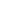 УДК 502.3350,6Дорохина Е.Ю.-3О влиянии антропогенного метаболизма на окружающую средуЖурнал «Качество и жизнь» 2017, №4, с. 58-62.  ISSN журнала 2312-5209. Включен в перечень ВАК0,514Харченко С.Г./Дорохина Е.Ю.4Стратегия экологической безопасности: какой она должна быть, но не являетсяВ сб.: "Стратегическое управление в сфере экологической безопасности: нерешенные проблемы" МАКСПРЕСС – в печати0,26Харченко С.Г.-